Members in attendanceAlaa C. Galeb, President                      Abdulkader Al-Hadithi, Vice PresidentFaris Rashid, Past President                     Riadh Al Mahaidi, Director                                            Suhair Al Habboubi, Director                  Haitham H. Muteb, DirectorSaad Al Taan, Director       Absent membersNoneVisitors Kais F. Sarsam, Past DirectorOmar Qarani, Past Director   Maan S. Hassan, Chair of Certification Committee Saheb Khidher, Chair of Public Relations Committee Assim Lateef, Chair of Website CommitteeAlaa Alzuhairi, Chair of Education Committee Dilshad Khder Amen, Past DirectorDilshad Kakasor Ismael, Past Director  Tariq Al Attar, Past DirectorRaed Al Saedi, Past Director  Razaq Ferhadi, Past Director                            Ali N. Attiyah, Executive Director                     The mission of the Board of Directors:To have general supervision of the affairs of the chapter, it shall authorize and appoint the chairs of such administrative and technical committees and assign to them such duties and such authority, as it deems needful to carry on the work of the chapter. Call to orderThe meeting is called to order by President Alaa C. Galeb at 10:00 a.m.Welcome and IntroductionsAll in attendance introduced themselves and the President welcomed the attendees. Approval of Minutes None.Approval of Agenda – additions/deletionsNone. Student Project Competition The vice president, Dr. Abdulkader Al-Hadithi will describe briefly the coordination with Iraqi Engineers Union on the celebration of competition winner. Establishing ACI Student Chapters The Executive Director, Dr. Ali N. Attiyah described will describe briefly the efforts to establish ACI Student Chapters. New Directors The Board of Directors will discuss the nomination of new directors. Four new directors will be selected for voting. Next MeetingThe next meeting will be at 10 a.m., Friday, Jan. 06, 2023.Adjourn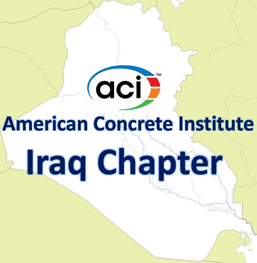 Minutes of Virtual MeetingBoard of Directors10:00 – 11:00 a.m.Friday, Dec. 02, 2022Zoom Meeting